POLK SOIL AND WATER CONSERVATION DISTRICT BUDGET COMMITTEE AGENDA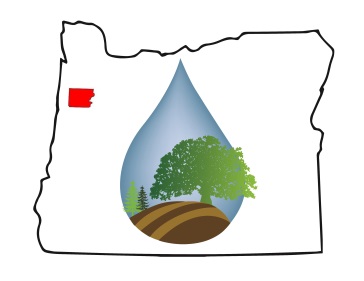 May 13, 20206:00 PM–8:00 PMVia Zoom Conference                      https://us04web.zoom.us/j/235073671                 Meeting ID: 235 073 671   Password: 970474                                                                                                                                  Phone in @   +1-253-215-8782 USTIME	TOPIC	WHO	ACTION6:00 PM	CALL TO ORDER	Polk SWCD Chair6:01 PM	Introduction of Budget Committee	Woods6:05 PM	Election of Budget Committee Chair & Secretary	Woods	          VOTE6:10 PM	Approval of May 16, 2019 Budget CommitteeMinutes (attachment A)CommitteeMembersVOTE6:15 PM	Duties of Budget Committee (attachment B)	     Budget              Information										Committee Chair6:20 PM	Presentation of the Budget Message (attachment C)		    District Information   Manager Karin Stutzman6:25 PM	Public Comments	Public6:45 PM	Presentation of Budget (attachment D)		    WoodsInformation7:15 PM	Budget Deliberations and ActionGeneral FundSpecial Projects FundCornerstone Property FundSmithfield Oaks Property Fund Resolution Adopting the Budget – 1st Reading is the committee’s deliberationBudget Committee MembersVOTE8:00 PM	Adjourn	Budget CommitteeChairOR if needed Continue Budget Deliberations at 2ND Budget Committee MeetingMay 20, 2019 at 6:00 PMLocation: Zoom Meeting TBDThe Polk Soil & Water Conservation District is an equal opportunity provider and employer which complies with the Americans with Disabilities Act (ADA). If you need an accommodation to participate in this event, p leas e contact us at (503) 623-9680 or by email at polk.swcd@polkswcd.com 48 hours prior to the event date.